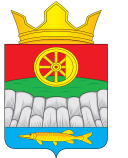 АДМИНИСТРАЦИЯ КРУТОЯРСКОГО СЕЛЬСОВЕТАУЖУРСКОГО РАЙОНА КРАСНОЯРСКОГО КРАЯПОСТАНОВЛЕНИЕ29.12.2020                                        с. Крутояр                                           № 116Об установлении 31 декабря 2020 года выходным днемВ соответствии с Трудовым кодексом Российской Федерации, руководствуясь Указом Губернатора Красноярского края от 24.12.2020 № 358-уг «Об установлении 31 декабря 2020 года выходным днем», Уставом Крутоярского сельсовета Ужурского района, ПОСТАНОВЛЯЮ:Установить 31 декабря 2020 года выходным днем с сохранением оплаты труда для лиц, замещающих муниципальные должности и должности муниципальной службы, работников, не относящихся к должностям муниципальной службы администрации Крутоярского сельсовета Ужурского района.Разместить постановление на официальном сайте администрации Крутоярского сельсовета.Контроль за исполнением постановления оставляю за собой.Постановление вступает в силу со дня его подписания.Глава сельсовета                                                                                Е.В. Можина